Series: My Supernatural Self                 Message:  Breaking Strongholds    	    February 5, 2017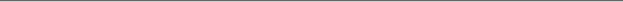 The natural and supernatural. Genesis 2:7God’s Original DesignWhat happens when I try but feel stuck? Romans 7:18-25The enemy can gain a foothold (stronghold) when we believe his lie. Ephesians 4:26-27; Genesis 3:1-11The nature of the lie: John 10:10DistortsDeceivesBlindsSupernatural problem needs a supernatural solution. Truth sets us free. John 14:6; John 8:32; Romans 6:15-23Truth confronts the deficit.LoveUnderstanding (truth) My ActionReveal: where have I believed a lie against GodConfess it:Break it: with the authority of JesusReplace: the enemy’s foothold with God’s love and truth.My Prayer for 2017Move:Father, I pray that you would move me from where I am; move me from a place of complacency and small faith. Move me out to a place of expectancy and ever-increasing faith.Father, move in me that I may hear your voice more clearly and respond more consistently. Create a confidence and ease in me so I am pliable in your hands.Father, move through me. Give me courage to follow your leading to serve, give, follow and love as you do.I am confident that you hear me; I am open to your leading; I am committed to follow you with reckless abandon to the place of blessing and peace.In Jesus’ name,AmenNotes:________________________________________________________________________________________________________________________________________________________________________________________________________________________________________________________________________________________________________________________________________________